D11R1/LEDN10DX1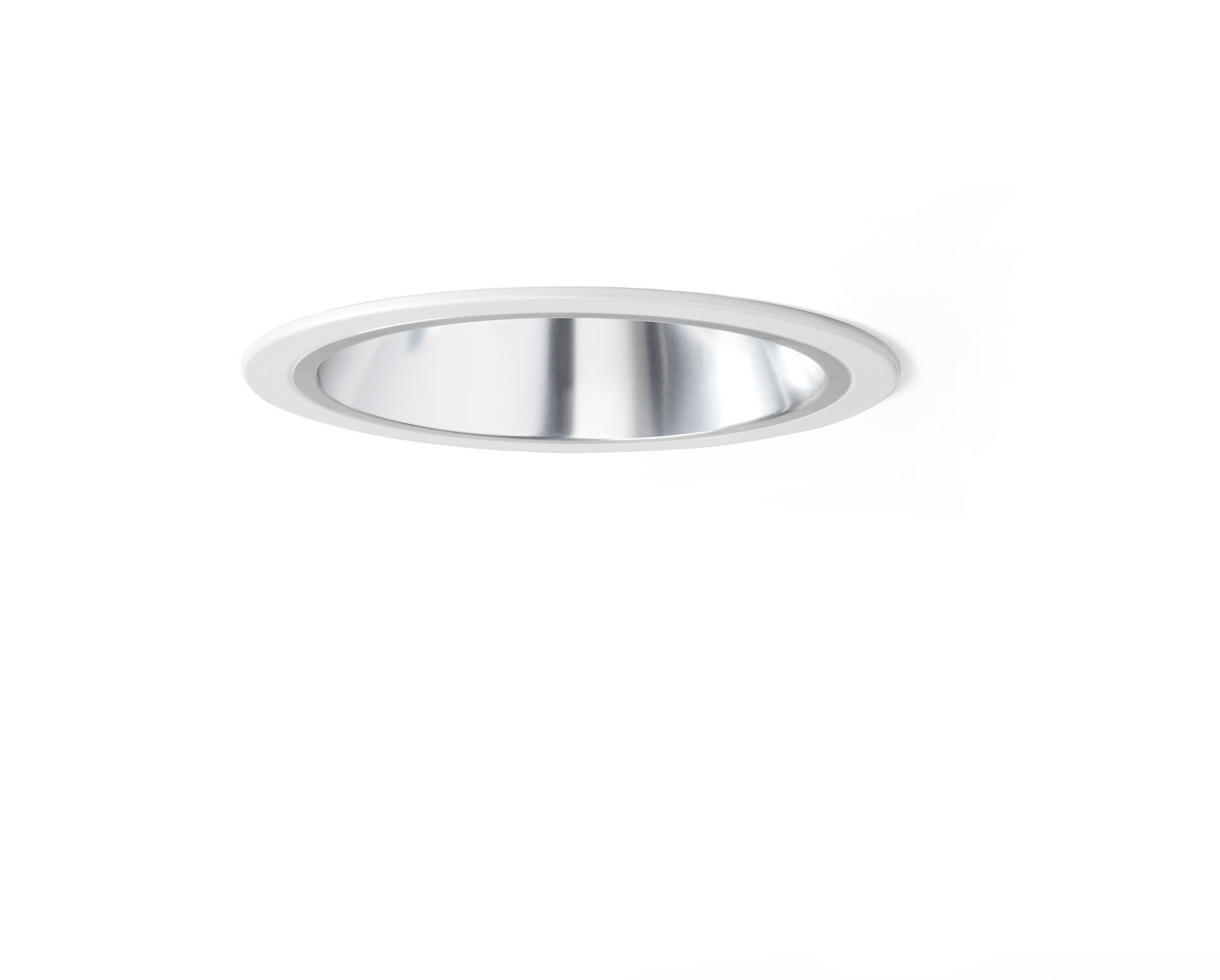 Infälld downlight med aluminiumreflektor. reflektor optik, aluminium, halvblank metalliserad / anodiserad, bredstrålande ljusfördelning. Lövtunn metallkant 1 mm, andra RAL-kulörer möjliga på förfrågan. Dimensioner: Ø 220 mm x 120 mm. Tak utskuren: Ø 205 mm. Reflektor skärmar av ljuskällan och förhindrar därigenom bländning, Bred ljusdistribution. Ljusflöde: 1250 lm, Specifikt ljusutbyte: 125 lm/W. Energiförbrukning: 10.0 W, DALI reglerbar. Frekvens: 50Hz AC. Spänning: 230-240V. isoleringsklass: class II. LED med överlägset bibehållningsfaktor; efter 50000 brinntimmar behåller fixturen 99% av sin initiala ljusflöde. Korrelerad färgtemperatura: 4000 K, Färgåtergivning ra: 80. Färgavvikelse tolerans: 3 SDCM. Fotobiologisk säkerhet IEC/TR 62778: RG1. Formsprutad aluminium armaturhus, RAL9003 - vit. 5 års garanti på armatur och drivenhet. Certifieringar: CE, ENEC. Armatur med halogenfritt kablage. Armaturen har utvecklats och framställts enligt standard EN 60598-1 i ett företag som är ISO 9001 och ISO 14001-certifierat.